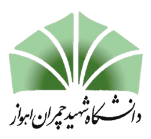 دانشکده مهندسیگروه برقبسمه تعالیفرم تأیید اصلاحات پروپوزال دکتریاحتراماً، به پیوست نسخه اصلاح شده پروپوزال اینجانب ...................................................................... به شماره دانشجویی .................................. پس از اعمال اصلاحات مورد نظر داوران ارائه شده است. عنوان نهایی پروپوزال: ....................................................................................................................................................................................................................................................                                                                                             نام و نام خانوادگی دانشجو: ....................................................                                                                                       تاریخ و امضاء  :نام و نام خانوادگینسخه اصلاح شده مورد تأیید است؟تاریخ بررسیامضاء استاداستاد راهنمای اول: .............................................................□  بله        □  خیراستاد راهنمای دوم: .............................................................□  بله        □  خیراستاد مشاور: ...............................................................................□  بله        □  خیرداور (1): .........................................................................................□  بله        □  خیرداور (2): .........................................................................................□  بله        □  خیرداور (3): .........................................................................................□  بله        □  خیر